Дополнительное оборудование для игры в ПЕЙНТБОЛ(Оплачивается отдельно)* Маска с двойным стеклом менее подвержена  запотеванию, имеет более широкий угол обзора и более качественную линзу относительно простой маски. ( Рекомендуем  маску с двойным стеклом, ввиду того что пейнтбольная  площадка расположена в месте с сильной влажностью и простые маски быстро запотевают, что сказывается на качестве игры и общем впечатлении).** Снайперский ствол увеличивает точность попадания. Все что касается дополнительного оборудования, необходимо указывать про это заранее, при составлении заявки на игру.***  Маркеры внешним видом напоминают настоящее оружие * Оборудование класса  « Стандарт», это облегченные модели оружия, идеально подходят всем и детям и взрослым.  В пакет включены  модели тагеров  АК 12 LT « Хищник», а также  МР 514 «Терминатор».** Тагер  -  Собственно оружие, стреляющее лазерными лучамиДополнительное оборудование для игры в ЛАЗЕРТАГ(Оплачивается отдельно)Можно выбрать и заказать тагеры класса «Премиум»***:*** Тагеры  класса «Премиум, выполнены на базе макетов либо настоящего оружия снятого с вооружения армии, либо на базе страйкбольных приводов. Выглядят как настоящее оружие. Стоимость проката тагера «Премиум» + 300р к основному тарифу. Итого 1800 рублей за два часа. Так же, дополнительно можно установить на тагер, оптический или коллиматорный (лазерный) прицел. Коллиматорный прицел обеспечивает очень высокую скорость прицеливания — примерно в 2-3 раза выше, чем традиционные.Стоимость услуги 300 рублей. Не на все тагеры возможно оснастить такими прицелами. Необходимо этот момент согласовывать. Некоторые тагеры, такие как СВД и МР 512 ,оснащены оптикой по умолчанию, соответственно прицел уже включен в стоимость проката.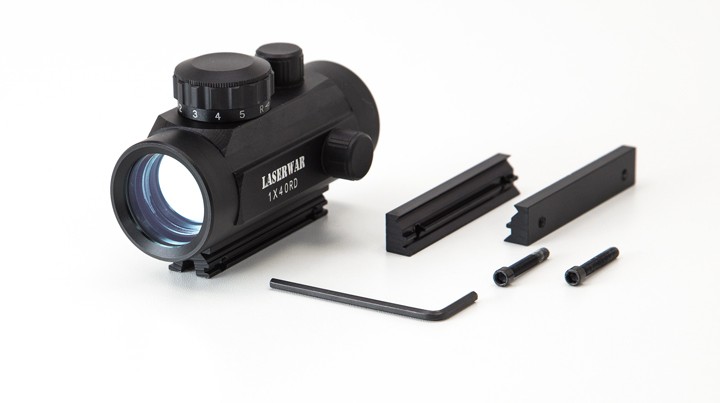 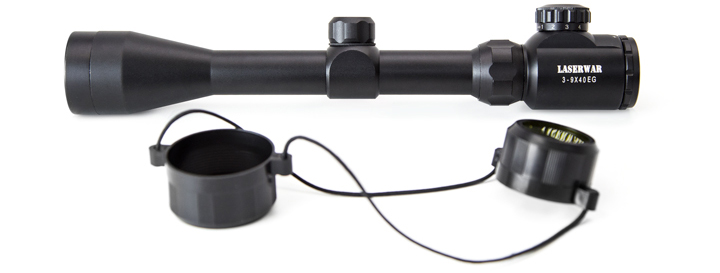 ИГРАПЕЙНТБОЛСтоимость с человека2300 рублейДлительность игры2 часаМинимальное кол-во человек для игры8 человекВозрастс 12 летВ стоимость включено:Маркер, маска, камуфляж, перчатки, 500 шаров, бронежилет для женщин и детей (кол-во необходимо указывать заранее)Дополнительно:Игра со своим оборудованием – 300 рублей с человека, при условии приобретения шариков с краской на территории паркаДополнительно:500 штук шаров – 600 рублейДополнительно:Бронежилет для мужчин – 100 рублей за каждый1) Прокат не запотевающей маски с двойным стеклом *, «снайперского» ствола CP16″ ** 1 игровой день200 руб.2)  Прокат  антуражного маркера Tippmann Bravo One, Tippmann Tango***1 игровой день400 руб.3)Граната пейнтбольная «RAG» 1 шт.400 руб.4) Граната шумовая большая 1 шт.350 руб.5)Граната шумовая маленькая 1 шт.100 руб.6)Дымовая шашка «Заслон» 1 шт.400 руб.ИГРАЛАЗЕРТАГСтоимость с человека1500 рублейДлительность игры2 часаМинимальное кол-во человек для игры8 человекВозрастс 5 летВ стоимость включено:Оборудование класса «Стандарт»*: тагер**, повязка с датчиками, камуфляж, перчаткиДополнительно:Каждый последующий час стоит 700 рублей с человекаАК 12 LT « Хищник»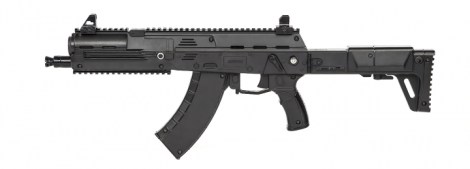 МР 514 «Терминатор»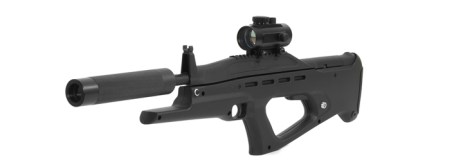 АКМ «ЛЕГЕНДА»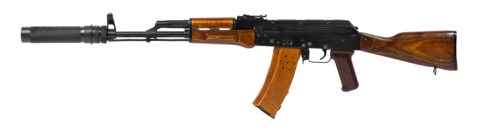 АК-103-ПГ «КАСКАД»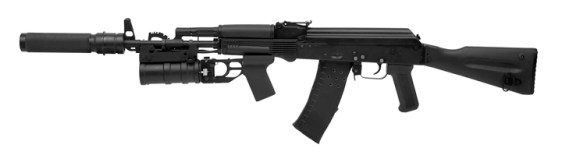 ПКМ «ТАЙФУН»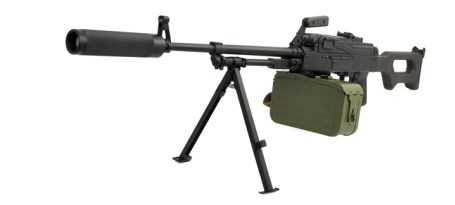 ВСС Винторез «ОБЕРЕГ»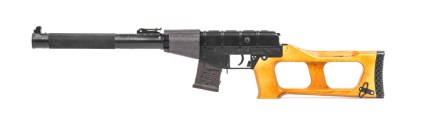 СВД «ТИТАН»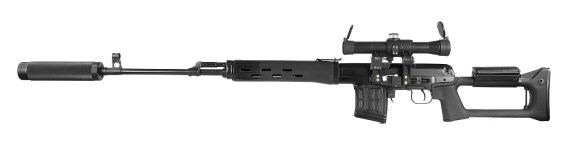 